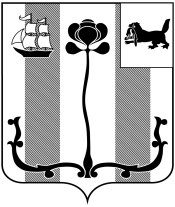 Иркутская область ДУМА ШЕЛЕХОВСКОГО МУНИЦИПАЛЬНОГО РАЙОНАР Е Ш Е Н И ЕО внесении изменений в Положениеоб Управлении образованияАдминистрации Шелеховскогомуниципального районаВ целях уточнения полномочий (функций) Управления образования Администрации Шелеховского муниципального района, в соответствии с Бюджетным кодексом Российской Федерации, Федеральным законом от 06.10.2003 № 131-ФЗ «Об общих принципах организации местного самоуправления в Российской Федерации», Федеральным законом от 29.12.2012 № 273-ФЗ «Об образовании в Российской Федерации», руководствуясь статьями 24, 25 Устава Шелеховского района, Д У М А  Р Е Ш И Л А:1. Внести в Положение об Управлении образования Администрации Шелеховского муниципального района, утвержденное решением Думы Шелеховского муниципального района от 27.09.2018 № 41-рд, следующие изменения:1) подпункт 4 пункта 10 изложить в следующей редакции:«4) осуществление в пределах своих полномочий мероприятий по обеспечению организации отдыха детей в каникулярное время, включая мероприятия по обеспечению безопасности их жизни и здоровья.»;2) пункты 11, 12 изложить в следующей редакции:«11. В целях обеспечения решения возложенных на Управление задач Управление осуществляет следующие полномочия и функции:разработка основных направлений развития системы образования в Шелеховском районе;разработка и реализация муниципальных программ, ведомственных целевых программ по вопросам развития образования в Шелеховском районе;согласование программ развития муниципальных образовательных организаций;создание условий для внедрения информационных технологий в образовательный процесс;организация обеспечения муниципальных общеобразовательных организаций учебниками в соответствии с федеральным перечнем учебников, рекомендованных к использованию при реализации имеющих государственную аккредитацию образовательных программ начального общего, основного общего, среднего общего образования организациями, осуществляющими образовательную деятельность, и учебными пособиями, допущенными к использованию при реализации указанных образовательных программ;учет детей, подлежащих обучению по образовательным программам дошкольного, начального общего, основного общего и среднего общего образования;учет форм получения образования по общеобразовательным программам общего образования, определенных родителями (законными представителями) детей, в форме семейного образования и самообразования.организация освоения обучающимися общеобразовательных программ вне организаций,  осуществляющих образовательную деятельность (в формах семейного образования и самообразования);организация комплектования детей в муниципальные дошкольные образовательные организации;организация проведения городских и районных олимпиад и иных интеллектуальных и (или) творческих конкурсов, направленных на выявление и развитие у обучающихся интеллектуальных и творческих способностей, интереса к научной (научно-исследовательской) деятельности, творческой деятельности, на пропаганду научных знаний, творческих достижений;создание и организация деятельности территориальной психолого-медико-педагогической комиссии Шелеховского района;учет несовершеннолетних, не посещающих или систематически пропускающих по неуважительным причинам занятия в муниципальных общеобразовательных организациях;организация мероприятий по профилактике правонарушений среди обучающихся муниципальных общеобразовательных организаций;организация летнего отдыха в лагерях с дневным пребыванием детей в муниципальных общеобразовательных организациях;организация бесплатной перевозки обучающихся в муниципальных общеобразовательных организациях между поселениями, входящими в состав Шелеховского района; обеспечение содержания зданий и сооружений муниципальных образовательных организаций, обустройство прилегающих к ним территорий;создание и организация деятельности комиссии по оценке последствий принятия решений, касающихся муниципальных образовательных организаций:а) о заключении муниципальными образовательными организациями договора аренды и договора безвозмездного пользования закрепленных за ними объектов муниципальной собственности;б) о реорганизации или ликвидации муниципальных образовательных организаций;подготовка муниципальных правовых актов Администрации Шелеховского муниципального района о закреплении муниципальных образовательных организаций за конкретными территориями Шелеховского района, об установлении размера платы, взимаемой с родителей (законных представителей), за присмотр и уход за ребенком в муниципальных дошкольных образовательных организациях;принятие правовых актов Управления по вопросам, входящим в компетенцию Управления;организация мониторинга общего и дополнительного образования;обеспечение открытости и доступности информации о системе образования в Шелеховском районе;ежегодное опубликование и размещение на официальном сайте Администрации Шелеховского муниципального района в информационно-телекоммуникационной сети «Интернет» итоговых (годовых) отчетов, содержащих анализ состояния и перспектив развития образования в Шелеховском районе;осуществление функций и полномочий учредителя в отношении муниципальных образовательных организаций и иных муниципальных организаций, указанных в пункте 12 настоящего Положения, (далее при совместном упоминании – подведомственные организации);утверждение уставов (изменений в уставы) подведомственных организаций;подготовка предложений по созданию, реорганизации и ликвидации подведомственных организаций;осуществление бюджетных полномочий главного распорядителя бюджетных средств, получателя бюджетных средств, главного администратора доходов бюджета;осуществление внутреннего финансового аудита в отношении подведомственных организаций;формирование и утверждение муниципальных заданий для подведомственных организаций, осуществление контроля за их выполнением;определение нормативных затрат на оказание муниципальных услуг подведомственными организациями и нормативных затрат на содержание имущества, переданного подведомственным организациям на праве оперативного управления;осуществление контроля за деятельностью подведомственных организаций в соответствии с порядком, утверждаемым постановлением Администрации Шелеховского муниципального района;осуществление подбора руководящих кадров, изучение потребности в педагогических кадрах;обеспечение заключения (прекращения) в установленном порядке трудовых договоров с руководителями подведомственных организаций, кадровое делопроизводство в отношении указанных руководителей;организация проведения аттестации руководителей муниципальных образовательных организаций, кандидатов на замещение указанных должностей в соответствии с порядком, утверждаемым постановлением Администрации Шелеховского муниципального района;поощрение педагогических работников, обучающихся за успехи в работе и прилежание в учебе;представление в соответствии с установленными формами статистической отчетности информации в органы государственной власти и компетентные организации по вопросам деятельности системы образования на территории Шелеховского района;обработка персональных данных, принятие мер по их защите;обеспечение ведения информационных систем персональных данных:а) системы электронного документооборота «Дело»;б) электронной базы «Учет детей для определения в образовательное учреждение»;в) автоматизированной информационной системы «Комплектование»;осуществление в соответствии с законодательством Российской Федерации, Иркутской области и муниципальными правовыми актами Шелеховского района работы по комплектованию, хранению, учету и использованию архивных документов, образовавшихся в процессе деятельности Управления;рассмотрение вопросов, входящих в компетенцию Управления, представлений, протестов, требований прокуроров, частных определений судов, обращений органов государственной власти, органов местного самоуправления, граждан, организаций;защита прав и интересов Администрации Шелеховского муниципального района в органах государственной власти, судах и органах местного самоуправления по вопросам, входящим в компетенцию Управления; осуществление закупок товаров, работ, услуг для обеспечения нужд Управления, заключение муниципальных контрактов, а также иных гражданско-правовых договоров на поставку товаров, выполнение работ, оказание услуг, иных сделок в рамках своей компетенции в порядке, установленном законодательством Российской Федерации;осуществление иных полномочий в соответствии с законодательством Российской Федерации, Иркутской области, муниципальными правовыми актами Шелеховского района, поручениями Мэра Шелеховского муниципального района, заместителя Мэра по управлению социальной сферой, в пределах компетенции Управления.12. Управление осуществляет функции учредителя в отношении:а) муниципальных общеобразовательных и дошкольных образовательных организаций Шелеховского района;б) муниципального бюджетного образовательного учреждения дополнительного образования Шелеховского района «Центр творчества»;в) муниципального бюджетного учреждения Шелеховского района «Информационно-методический образовательный центр.»;3) подпункт 10 пункта 18 изложить в следующей редакции:«10) издает в пределах своей компетенции приказы, подлежащие обязательному исполнению сотрудниками Управления, руководителями подведомственных организаций, а также приказы нормативно-правового характера по вопросам, входящим в компетенцию Управления;»;4) пункт 19 изложить в следующей редакции:«19. Должность начальника Управления замещается в порядке, установленном законодательством о муниципальной службе, законодательством об образовании, муниципальными правовыми актами Шелеховского района.».2. Решение подлежит официальному опубликованию в газете «Шелеховский вестник» и размещению на официальном сайте Администрации Шелеховского муниципального района в информационно-телекоммуникационной сети «Интернет».Принято на 6 заседании ДумыОт 24.06.2021 № 22-рд      «24» июня 2021 годаПредседатель Думы Шелеховского                                        муниципального районаПредседатель Думы Шелеховского                                        муниципального района                        Мэр Шелеховского                  муниципального района                        Мэр Шелеховского                  муниципального района__________Ф.С. Саломатов__________Ф.С. Саломатов                  ___________ М.Н. Модин                  ___________ М.Н. Модин